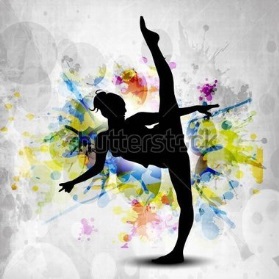 L’UNION SPORTIVE DE SAINT EGREVE VOUS PROPOSE UN :« STAGE DE GYMNASTIQUE RYTHMIQUE »LE Lundi 29 – Mardi 30 et mercredi 31 OCTOBRE 2018DE 9H30 A 12H30 Au gymnase ROBERT FIAT INSCRIPTION avant le 20 OCTOBRE 2018NOM………………………………………………………………………………………………………………………………………PRENOM…………………………………………………………………………………………………………………………………Numéro de licence ffgym………………………………………………………………………………………………………ADRESSE…………………………………………………………………………………………………………………………………TELEPHONE PORTABLE…………………………………………………………………………………………………………COURRIEL ………………………………………………………………………………………………………………………………CONTRES INDICATIONS…………………………………………………………………………………………………………COUT DU STAGE : 35€ LES 3 JOURS A L’ORDRE DE L’USSE GYMNASTIQUE PREVOIR : Bouteille d’eau, encas- serviettes – rechanges Signature du responsable : Pour toutes précisions : ussegymnastique38@gmail.com ou 06 84 04 17 57